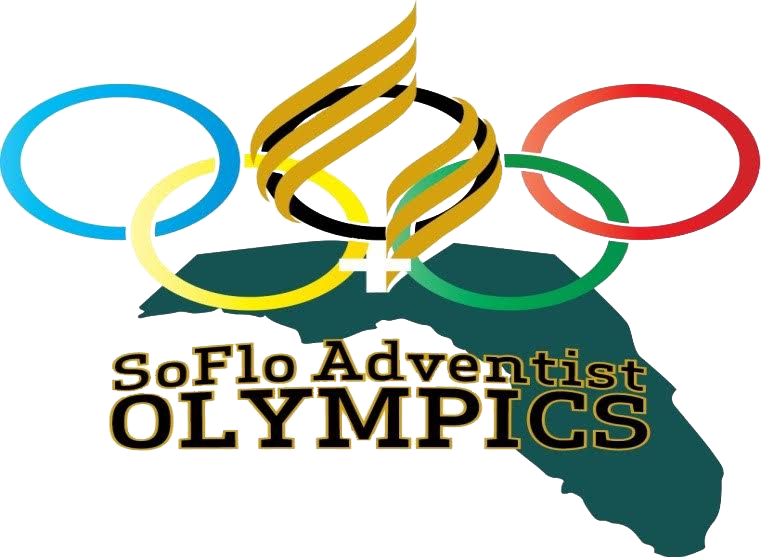 Event Date: _ _ _ _ _ _ _ _ _ _ _ _NO READY TO EAT FOOD IS PERMITTEDExhibitor Registration   & Payment FormRegister by - - - - - - -Today’s Date  	Service or Product to be displayed  	Name Organization  	Contact Person  	Business Address  	City  	State/Province   	Zip/Postal Code   	Country   	Phone  	Email  	Your Organization or Company is: (Choose one)           Seventh-day Adventist  ___________________________________Non Affiliated  	Payment InformationNO refunds will be issued. A service charge of $35 will be charged for any returned checks.Check/Money Order Enclosed for $ 	(Make checks payable to WEST PARK SDA CHURCH (SoFlo) in U.S. funds drawn on a U.S. bank)Signature:  	   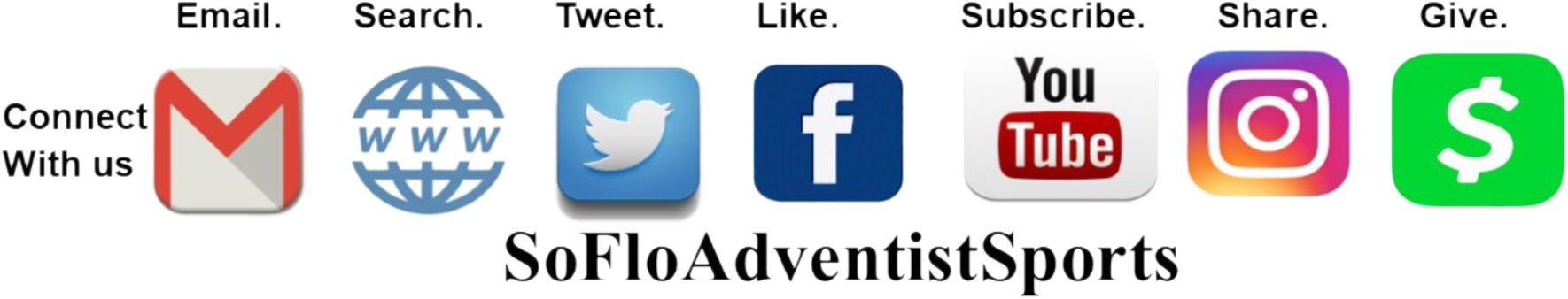         $                                TOTAL PAYMENTPayment To: West Park SDA Church        (SoFlo) 3825 SW 41st 41 St                       West Park, FL 33023Exhibitor RegistrationPriceSpaceTotalType of Exhibitor Out-door Space$80x  	Exhibitor:                      NGOs (    )      NPOs (    )      Gov. (    )      Business (    )